达拉特旗危险化学品生产安全事故应急预案1总则1.1编制目的为进一步健全完善危险化学品事故应急响应和救援机制，加强对危险化学品事故处置和救援的综合协调指挥，确保危险化学品事故应急工作及时、有序、高效进行，预防和控制次生、衍生灾害的发生，最大限度减少事故造成的人员伤亡、财产损失和环境危害，结合旗实际情况，特编制本预案。1.2编制依据依据《中华人民共和国突发事件应对法》《中华人民共和国安全生产法》《中华人民共和国环境保护法》《中华人民共和国消防法》《生产安全事故报告和调查处理条例》《危险化学品安全管理条例》《生产经营单位安全事故应急预案编制导则》《内蒙古自治区安全生产条例》《内蒙古自治区突发事件总体应急预案（试行）》《内蒙古自治区危险化学品生产安全事故应急预案》《鄂尔多斯市自然灾害和事故灾难分级应对实施细则（试行）》《鄂尔多斯危险化学品生产安全事故应急预案》《达拉特旗生产安全事故应急预案》等法律法规及有关规定。1.3适用范围本预案适用于达拉特旗行政区域内危险化学品生产、经营、储存、使用环节发生的一般及以上事故的应急处置。城镇燃气运营及使用过程中发生的燃气泄漏、爆炸、火灾等事故，石油天然气长输管道事故，危险化学品道路运输和废弃处置过程中的事故，民用爆炸物品以及烟花爆竹公共安全事故的应急处置工作不适用于本预案。1.4工作原则（一）坚持人民至上、生命至上。牢固树立以人民为中心的发展思想，切实把保障人民健康和生命财产安全作为首要任务，强化预防为主、源头防控，夯实基层基础，最大程度防控危险化学品生产安全事故风险、减少事故及其造成的人员伤亡和危害。（二）坚持统一领导、协调联动。在旗委和旗人民政府统一领导下，充分发挥应急管理部门统筹协调作用和行业主管部门分类管理作用，衔接好防抗救的责任链条，形成整体合力，加快构建统一指挥、专常兼备、反应灵敏、上下联动、平战结合的应急管理体制，推进应急管理体系和能力现代化。（三）坚持高效有序、综合应对。建立健全以企业专业技术人员为主导、综合性消防救援队伍为主力、专业应急救援队伍和社会力量为辅助的应急力量体系。健全完善快速反应、协调联动机制，科学安全、高效有序应对危险化学品生产安全事故。（四）坚持依法规范、科技支撑。加强应急管理配套法规制度建设，充分发挥专家队伍和专业技术人员作用，优化整合各类科技资源，强化危险化学品生产安全事故防范应对科技支撑，提高危险化学品生产安全事故应对法治化、科学化、专业化和规范化水平。（五）坚持区域协同、联防联控。健全完善应急协调联动机制，强化与相邻旗区的协同，加强信息沟通、政策协调和资源共享，联合开展应急演练，实现危险化学品生产安全事故联防联控。1.5事故分级根据事故的性质、危害程度、涉及范围，将危险化学品生产安全事故划分为Ⅰ级（特别重大）、Ⅱ级（重大）、Ⅲ级（较大）、Ⅳ级（一般）。（一）Ⅰ级（特别重大事故）：造成30人以上死亡，或者100人以上重伤（包括急性工业中毒，下同），或者1亿元以上直接经济损失的事故。（二）Ⅱ级（重大事故）：造成10人以上30人以下死亡，或者50人以上100人以下重伤，或者5000万元以上1亿元以下直接经济损失的事故。（三）Ⅲ级（较大事故）：造成3人以上10人以下死亡，或者10人以上50人以下重伤，或者1000万元以上5000万元以下直接经济损失的事故。（四）Ⅳ级（一般事故）：造成3人以下死亡，或者10人以下重伤，或者1000万元以下直接经济损失的事故。上述所称“以上”包括本数，所称“以下”不包括本数。1.6应急预案体系本预案是达拉特旗危险化学品生产安全事故应急预案，属于专项应急预案，与鄂尔多斯市危险化学品生产安全事故应急预案衔接。各单位、开发区（园区）、苏木镇（街道）制定的危险化学品事故应急预案应与本预案衔接。2达拉特旗危险化学品风险分析全旗现有危险化学品生产企业26家，经营企业（无储存）38家，储存企业1家，加油站137家。其中，涉及重大危险源的危化品生产经营企业11家，使用企业4家。危险化学品风险主要有：（一）危险化学品具有高度的易燃易爆性和有毒性，发生火灾或泄漏事故后情况复杂，爆炸、复燃复爆，扩散的范围大、速度快，极易导致立体、大面积、多火点等形式的燃烧。（二）危险化学品企业生产过程中使用化工生产的产品、中间体、副产品及含于其中的杂质和生产中的“三废”排放物，如氯气、硫化氢、含磷的污水等，均属工业毒物，具有毒性、腐蚀性和火灾危险性。（三）危险化学品企业发生火灾事故后，火灾现场情况相对复杂，常伴随着爆炸、闪燃、二次爆炸，或燃烧后爆炸，或燃烧与爆炸相互交替的现象。3组织机构与职责3.1应急指挥部及职责旗人民政府成立旗危险化学品事故专项应急指挥部（以下简称旗应急指挥部），统一指导、协调危险化学品生产安全事故应急处置工作。总指挥：分管应急的副旗长副总指挥：旗人民政府办公室主任、旗公安局局长、旗应急管理局局长成员单位：旗人民政府办公室、旗委宣传部、旗工信和科技局、旗财政局、旗交通运输局、旗公安局、旗人力资源和社会保障局、旗民政局、旗卫生健康委员会、市生态环境局达拉特分局、旗应急管理局、旗教育体育局、旗市场监督管理局、旗气象局、旗消防救援大队、旗交管大队、开发区（园区）管委会、苏木镇人民政府（街道办事处）。旗应急指挥部主要职责为：（一）贯彻落实生产安全事故应对法律法规，研究解决危险化学品生产安全事故的重大问题及重要事项。（二）负责组织指挥一般事故应急处置，负责较大及以上事故的先期处置。（三）负责对旗行政区域内危险化学品生产安全事故应对工作进行部署，加强督促检查和指导，向旗委、旗人民政府报告应急处置情况。（四）当事故超出本旗应急处置能力时，请求上级救援支援。（五）根据需要组建现场指挥部，制定现场处置方案，协调和调度各成员单位按照预案要求和职责分工开展事故的应对处置工作，及时向成员单位通报应急工作情况。（六）对于敏感的、可能有次生或衍生危害性的事故或预警信息，加强监测预警，组织专家会商和研判，按有关规定做好信息报告、发布和应急响应，必要时提升响应级别。（七）负责旗应急指挥部所属应急救援队伍的建设、管理和协调，以及应急物资的储备保障等工作。（八）根据事故实际情况和发展趋势，决定启动、终止旗专项预案的应急响应。（九）承办旗委、旗人民政府交办的其他工作任务。旗应急指挥部办公室设在应急管理局，具体职责参照《达拉特旗生产安全事故应急预案》。3.2应急指挥部成员单位职责应急指挥部成员单位按照各自职责和业务范围，在专项指挥部的领导下，负责旗危险化学品生产安全事故的预防和应对工作，职责分工如下：（一）旗人民政府办公室：负责协助旗人民政府领导处置事故，汇总上报事故信息，协调应急救援处置相关力量。（二）旗宣传部：负责组织事故应急救援宣传报道、新闻发布工作。组织相关新闻单位进行危险化学品安全知识宣传。做好新闻媒体和互联网舆情信息的引导管理工作。（三）旗工信和科技局：协调相关电信运营商做好应急情况下电讯系统设施、设备完好保障及事故应急救援期间救援系统通讯畅通无阻。（四）旗财政局：负责按照职责分工，做好危险化学品事故应急处置工作资金保障。（五）旗交通运输局：负责事故状态下的公路交通运输保障；组织协调恢复道路、公路、桥梁等受损交通基础设施。（六）旗公安局：组织事故可能危及区域内的人员疏散撤离。维护人员撤离区域及事故现场的社会秩序。（七）旗人力资源和社会保障局：负责事故伤亡人员工伤保险落实，指导工伤待遇劳动争议仲裁工作。（八）旗民政局：负责对事故伤害群众进行社会救助保障工作，协同事发地苏木镇人民政府（街道办事处）承办旗应急指挥部交办的涉及社会救助工作的其他事项。（九）旗卫生健康委员会：负责事故中受伤人员的现场医疗救治、转运、院内救治等工作。负责统计人员伤亡情况及医疗救治情况。（十）旗应急管理局：负责危险化学品生产安全事故应急处置综合协调工作。调动全旗相关应急救援队伍、专家和应急物资参与事故处置。负责指导苏木镇人民政府（街道办事处）做好受灾群众转移安置工作。依法组织、指导事故调查处理工作。（十一）旗教育体育局：负责组织协调教育、体育等环节危险化学品事故中，提供相关基础信息，并参与配合处置。（十二）旗市场监督管理局：负责组织危险化学品事故中与特种设备相关的事故调查处理和救援技术支持工作。（十三）市生态环境局达拉特分局：负责组织事故现场周边环境进行应急监测，提出控制措施的建议。对事故救援过程中可能导致的水体、土壤、大气等次生污染事故提出处置措施并监督实施；事故得到控制后，监督相关处置单位消除现场遗留的危险物质，防止环境污染。（十四）旗气象局：负责为事故应急处置提供气象保障服务，提供事故现场或者现场附近的气象资料。（十五）旗消防救援大队：负责开展事故抢险救援工作，扑救事故现场火灾，对现场失踪人员进行搜救。（十六）旗交管大队：负责事故现场区域周边道路交通管制工作，为应急抢险救援做好绿色通道保障。（十七）开发区（园区）管委会、苏木镇人民政府（街道办事处）：负责组织、协调、实施辖区内事故应急救援工作。负责建立完善辖区事故应急管理工作体制和机制，制定本辖区事故应急预案，做好辖区内安全防范及应急队伍、装备和物资的准备工作；配合有关部门做好事故抢险、人员疏散安置、交通管制、物资供应、善后处理等相关工作。3.3现场指挥部旗应急指挥部视情成立现场指挥部，统一指挥和协调现场应急处置工作。由赴现场指挥处置的旗领导或旗应急指挥部派出的负责人任现场指挥长，现场指挥部成员由旗应急指挥部成员单位、事发单位相关负责同志组成。现场指挥部根据应急处置工作需要，可设立工作组，在现场指挥部统一领导下，具体承担事故救援和处置工作。工作组的类别和职责参照《达拉特旗生产安全事故应急预案》。3.4专家组专家组由相关领域的技术专家组成。主要职责是：（一）为灾情研判、应急救援、恢复重建、修订完善应急预案提供技术支持。（二）协助事故现场指挥部分析研判事故原因，判断事故发展趋势、危害程度，提出应急救援措施和建议。4预防、监测与预警4.1预防旗应急管理局应建立健全危险化学品安全风险分级管控和隐患排查治理双重预防机制，健全风险防范化解机制，对危险化学品生产风险实施分级管控。旗应急管理局及行业主管部门、有关单位应建立危险化学品单位台账，落实危险化学品风险管控责任和措施。督促危险化学品企业开展安全风险分级管控和隐患排查治理，对重大隐患进行挂牌督办或依法处理。旗应急指挥部应充分利用数字化、信息化手段，强化旗危险化学品安全生产风险监测预警等系统应用，发挥系统效能。危险化学品从业单位应当针对本单位可能发生事故的特点和危害，进行风险辨识和评估，根据评估结果采取相应管控措施，降低事故风险。定期开展隐患排查，对排查出的问题，做到“措施、责任、资金、时限、预案”五到位，限期进行整改。4.2监测负有危险化学品安全监督管理职责的相关部门、有关单位应建立危险化学品专业监测和社会监测相结合的突发事故监测体系，完善危险化学品突发事故监测制度，规范事故信息的获取、报送、分析、发布格式和程序。按照职责分工，建立健全危险化学品单位基础信息数据库，完善监测网络，配备必要的设备设施。危险化学品企业要建立完善安全生产风险动态监测监控、评估及预警体系，加强对本企业危险化学品装置设施等工艺参数、重要场所及安全相关信息的监测监控、报警及处理工作。旗应急指挥部办公室和宣传、公安网监等部门应建立突发事件舆情快速收集研判机制，及时收集媒体对旗危险化学品事故和有关敏感问题的报道，密切跟踪舆情动态。4.3预警4.3.1预警分级按照危险化学品生产安全事故可能造成的危害、影响范围和发展趋势，预计可能发生的事故等级。预警级别由高到低分为Ⅰ级、Ⅱ级、Ⅲ级和Ⅳ级，分别用红色、橙色、黄色和蓝色标示。根据事态发展，发布单位可适时调整预警级别并重新报告、通报和发布有关预警信息。4.3.2预警发布预警信息主要包括：发布机关、发布时间、可能引发的事故类型、预警级别、起始时间、影响范围、建议或强制性防范措施以及其他需要发布的信息。预警信息发布方式主要包括：预警信息发布系统、广播、电视、报刊、通信、互联网、警报器、宣传车，或者组织人员逐户通知等方式。对老、幼、病、残、孕等特殊人群以及学校等特殊场所和警报盲区应当采取有针对性的公告方式。Ⅰ级、Ⅱ级预警由国务院和自治区人民政府发布，Ⅲ级预警由市人民政府发布，Ⅳ级预警由旗人民政府发布。4.3.3预警行动预警信息发布后，旗应急指挥部办公室及成员单位应采取以下措施：（一）分析研判。旗应急指挥部组织有关部门单位及专家及时分析研判，根据事故可能的影响范围和危害程度，制定相应防范应对措施。（二）值班值守。旗人民政府及有关部门、相关单位建立常态化值班值守制度，确保通信畅通。（三）防范处置。在涉险区域设置警示标志，利用各种渠道告知公众避险，提前疏散、转移可能受到危害的人员，并进行妥善安置，必要时实施交通管制，封闭危险区域和道路。（四）应急准备。旗应急指挥部成员单位进入待命状态，动员应急人员做好参加应急响应的准备，视情预置有关队伍、装备、物资等应急资源等。（五）舆论引导。随时掌握并报告发布事态进展情况，加强舆情监测，做好舆论引导工作。4.3.4预警解除当确定事故无发生可能，相关风险已降至可接受水平或经采取相应措施后不可能发生或者危险已经解除的，按照“谁发布、谁解除“的原则，由发布单位宣布解除警报，终止预警行动，解除已采取的有关措施。5应急处置5.1信息报告危险化学品生产安全事故发生后，事故单位应立即向开发区（园区）管委会、苏木镇人民政府（街道办事处）和旗应急管理部门报告。事发地人民政府和应急管理部门接到危险化学品生产安全事故信息后，应当立即核实有关情况，并按照分级管理的原则第一时间报送至上级人民政府及相关部门，必要时可以越级报送。信息初报的内容包括：事故发生的时间、地点、信息来源、事故类别、简要经过、影响范围和损害程度的初步估计、现场救援情况、事故已采取的措施等。当情况发生变化时，须及时进行信息续报。信息续报的内容包括：人员伤亡、事故影响最新情况、事故重大变化情况、采取应急处置措施的效果、检测评估最新情况、下一步需采取的措施等。危险化学品生产安全事故中伤亡、失踪、被困人员涉及港澳台侨、外籍人员的，按照国家有关规定向有关部门、涉外机构通报。5.2先期处置5.2.1事故单位先期处置事故发生后，事发单位要立即启动应急预案，第一时间组织本单位应急救援力量营救受害人员，疏散、撤离、安置受到威胁的人员；控制危险源，标明危险区域，封锁危险场所，采取其他防止危害扩大的必要措施；做好专业队伍引导；向所在地开发区（园区）管委会、苏木镇人民政府（街道办事处）及相关部门、有关单位报告。5.2.2事发地政府先期处置事发地开发区（园区）管委会、苏木镇人民政府（街道办事处）等，第一时间组织受影响群众的转移疏散、自救互救，采取措施控制事态发展，做好应急救援队伍引导工作，协助维护社会秩序，及时向旗委、旗政府报告事故进展情况。5.3分级响应5.3.1响应标准根据灾害事故预警等级、预期影响和危害程度等因素，危险化学品生产安全事故应急响应分为Ⅰ级、Ⅱ级、Ⅲ级和Ⅳ级共四个等级。（一）Ⅰ级响应1.造成或可能造成30人以上死亡（含失踪）的事故。2.造成100人以上重伤（含急性工业中毒）的事故。3.需要紧急转移安置10万人以上的事故。4.造成直接经济损失1亿元以上或特别重大社会影响的事故。（二）Ⅱ级响应1.造成或可能造成10人以上30人以下死亡（含失踪）的事故。2.造成50人以上100人以下重伤（含急性工业中毒）的事故。3.需要紧急转移安置1万以上10万人以下的事故。4.造成直接经济损失5000万元以上1亿元以下或重大社会影响的事故。（三）Ⅲ级响应1.造成或可能造成3人以上10人以下死亡（含失踪）的事故。2.造成10人以上50人以下重伤（含急性工业中毒）的事故。3.需要紧急转移安置1000人以上1万人以下的事故。4.造成直接经济损失较大或较大社会影响的事故。（四）Ⅳ级响应1.造成或可能造成3人以下死亡（含失踪）的事故。2.造成10人以下重伤（含急性工业中毒）的事故。3.需要紧急转移安置1000人以下的事故。4.造成一定的经济损失或社会影响的事故。上述所称“以上”包括本数，所称“以下”不包括本数。5.3.2分级响应达到Ⅳ级响应启动条件，由旗应急指挥部办公室向旗应急指挥部提出Ⅳ级响应的建议，由旗应急指挥部副总指挥启动。Ⅰ级、Ⅱ级和Ⅲ级响应由旗应急指挥部总指挥启动，旗人民政府在Ⅳ级响应的基础上，配合上级应急指挥机构开展应急处置工作。超出旗人民政府处置能力的，报请市人民政府及市相关部门提供支援或组织指导应对。事故有扩大或蔓延扩大的趋势、情况复杂难以控制时，应按程序上报，及时提升预警和响应级别。事故危害已经减缓和消除，不会进一步扩散，应按程序上报，相应降低或解除预警和响应级别。5.4响应措施应急响应启动后，根据事故类型、事故可控性、严重程度、影响范围，旗应急指挥部、相关单位可采取下列一项或多项应急处置措施：（一）制定方案。根据危险化学品生产安全事故类型，收集现场信息，研判事故发展趋势、制定抢险救援方案和现场处置方案。（二）调配应急力量和资源。调集专业抢险救援队伍和应急处置专家。（三）搜救、疏散人员。立即组织营救和救治受害人员，开展人员搜救工作，疏散、撤离或者采取其他措施保护受危害区域内的其他人员。（四）抢险救援。组织开展事故处置、工程抢险、道路交通设施抢修和事故现场清理等工作；迅速控制危险源，采取必要措施，防止事故危害扩大和次生、衍生灾害发生，为事故调查收集有关资料。（五）现场管制。划定警戒区域，在警戒区域边界设置警示标志，将警戒区域内与事故应急处置无关的人员撤离至安全区。对通往事故现场的道路实行交通管制，严禁无关车辆进入；清理主要交通干道，保证道路畅通；合理设置出入口，控制、记录进入事故救援核心区的人员。（六）医疗救护。调度医疗队伍，设立临时医疗点，协调外部医疗机构，为事故受伤人员、救援人员提供医疗保障服务；做好现场救援区域的防疫消毒；向受伤人员和受灾群众提供心理卫生咨询和帮助。（七）环境监测。开展事故现场及周边可能受影响区域的环境监测，综合分析和评价监测数据，预测事故可能造成的环境影响，采取控制污染扩散的措施，提出现场救援工作建议。（八）现场安全防护。根据危险化学品特性、事故类别及应急人员职责，采取相应防护措施。应急救援指挥人员、医务人员和其他不进入危险区域的人员应配备基本个人防护装备；消防、救援和侦检等进入危险区域的人员应配备隔离型密闭防毒面罩、适用的化学防护服和空气呼吸器等防护装备。（九）后勤保障。根据事故处置工作需求，及时提供物资、装备、食品、交通、供电、供水、供气和通信等方面的后勤服务和资源保障。5.5事故现场处置要点5.5.1危险化学品火灾爆炸事故现场处置要点（一）现场侦查。在充分做好个人防护的基础上，对现场被困人员情况，以及着火部位、蔓延方向、火势范围、毗邻威胁程度、生产装置、控制路线、建（构）筑物损坏程度、现场及周边污染情况等进行初步侦查。（二）实施警戒。根据侦查结果研判火灾爆炸发生位置、危险化学品性质，以及火势扩大或二次爆炸的可能性，综合考虑事故发生区域的周围环境及可能对周边的影响，确定警戒范围。将警戒范围划分为重危区、中危区、轻危区和安全区，并设立警戒标志，在安全区外视情况设立隔离带。对警戒区周边道路实施交通管制，禁止无关人员和车辆进入现场，警戒区内实施停电、停火措施，并立即将警戒区内无关人员有序疏散至安全区域。（三）制定救援方案。现场指挥部根据燃烧范围、燃烧物品、周围物品危险性及火势蔓延途径等影响因素，选取合适的灭火剂和灭火方式，制定救援方案。（四）实施救援。在做好充分的救援准备及安全防护后，进入事故现场实施救援。搜救受伤及被困人员，采取正确的救助方式，将所有遇险人员转移至上风或侧上风方向空气无污染地区，对救出的中毒窒息人员、高温液体烫伤人员、化学烧伤人员等立即采取相应措施进行现场急救，伤情较重者及时送往医疗急救机构进行救治。制止泄漏，切断泄漏源，当不能有效堵漏时，可采取倒罐输转、放空点燃、惰性气体置换等方式进行泄漏处理。根据需要采取转移可燃物料、切断与装置及管线设施的连通等措施，利用消防水炮或消防水栓对着火罐、设备进行冷却。对周围受火灾威胁设施及时采取冷却、退料、泄压，采用沙袋或其他材料筑堤拦截飘散流淌的易燃液体或挖沟导流将物料导向安全地点，采用毛毡、沙袋等堵住下水井、窖井口等保护措施，防止火焰蔓延并对火场进行控制，当达到灭火条件时实施灭火作业。（五）现场监测。实时监测事故现场气象扩散和易燃易爆气体浓度，监测泄漏物质和消防废水对周围环境的影响；明确泄漏危及周围环境的可能性，防止造成二次污染；根据现场气体浓度及爆炸源的情况确定是否有二次爆炸的危险，确定应当采取的处置措施。（六）火灾扑救过程中，现场指挥部根据危险区的危害因素和火灾发展趋势进行动态评估，及时提出灭火指导意见，调整救援方案，并将现场救援情况及时报旗应急指挥部。5.5.2危险化学品易燃易爆、有毒有害物质泄漏事故现场处置要点（一）现场侦查。在充分做好个人防护的基础上，对现场被困人员情况，以及容器储量、泄漏量、泄漏部位、形式，设施、建（构）筑物险情及可能引发爆炸燃烧的各种危险源，现场及周边污染情况等进行初步侦查。（二）实施警戒。根据侦查结果研判泄漏的危险化学品种类及性质、泄漏源的位置及气象情况，确定警戒范围，将警戒范围划分为重危区、中危区、轻危区和安全区，并设立警戒标志，在安全区外视情况设立隔离带。对警戒区周边道路实施交通管制，禁止无关人员和车辆进入现场，警戒区内实施停电、停火措施，消除可能引发火灾和爆炸的火源，并立即将警戒区内无关人员有序疏散至安全区域。（三）制定救援方案。现场指挥部根据泄漏源的周围环境（环境功能区、人口密度等）、周围区域重大危险源的分布以及预测的事故现场泄漏扩散趋势等情况，确定主要的控制措施（如筑堤导流、堵漏、倒罐转移等），制定救援方案。（四）实施救援。根据救援方案，在充分做好救援准备及个人防护的基础上，进入事故现场。搜救受伤及被困人员，采取正确的救助方式，将所有遇险人员移至上风或侧上风方向空气无污染地区，对救出的中毒窒息人员立即采取相应措施进行现场急救，伤情较重者及时送医疗急救部门救治。根据现场泄漏情况，采取关阀断料、开阀导流、排料泄压、火炬放空、倒罐转移、应急堵漏、冷却防爆、注水排险、喷雾稀释、引火点燃等措施控制泄漏源，防止泄漏物进入下水道、地下室或受限空间。稀释泄漏物浓度，拦截、导流和蓄积泄漏物，防止泄漏物向重要目标或环境敏感区扩散。贮罐区发生液体泄漏时，及时关闭雨水阀，防止物料外流。（五）泄漏物清理。当存在大量残液时，用防爆泵抽吸或使用无火花器具收集，集中处理；少量残液用稀释、吸附、固化、中和等方法处理。（六）现场监测。加强对现场水质、大气、土壤、气象信息的监测，并采取措施防止泄漏物质进一步对大气、附近水源、下水道造成二次污染。（七）现场指挥部根据危险区的危害因素和泄漏物质浓度扩散趋势进行动态评估，及时提出指导意见，调整救援方案，并将现场救援情况及时报送旗应急指挥部。其他危险化学品生产安全事故的应急救援与处置，综合参照上述现场处置要点，及时、科学、有效开展现场处置工作。5.6防护救护措施5.6.1应急人员防护根据危险化学品危险特性采取相应的防护措施。工程抢险、消防和侦检等进入污染区域的应急人员应按照规定要求佩戴相应的防护装备，采取相应安全防护措施。现场应急指挥人员等处于事故上风向位置，保持足够安全距离。严格执行应急救援人员进入和离开事故现场的相关规定。控制、记录进入现场救援人员的数量。5.6.2遇险人员救护应急救援人员携带救生器材迅速进入现场，将遇险受困人员转移到安全区。对救出人员进行现场急救和登记后，移交专业医疗卫生机构进行救护。将警戒隔离区内与事故应急处理无关人员撤离至安全区，撤离时要选择正确方向和路线。5.6.3群众安全防护根据危险化学品事故特点，组织和指导群众就地取用毛巾、湿布、口罩等物品，采用简易有效措施自救互救。进入安全区域后，应尽快去除受污染的衣物，防止继发性伤害。5.7信息发布和舆论引导5.7.1信息发布事故发生后，各相关部门应及时报送事故信息。旗人民政府或旗应急指挥部及时通过主流媒体按照工作程序第一时间向社会发布简要信息，随后发布初步核实情况、政府应对措施和公众防范措施等，并及时做好后续信息发布工作。信息发布形式主要包括提供新闻稿、举行新闻发布会、接受媒体采访，以及运用官方网站、微博、微信、移动客户端、手机短信等官方信息平台等发布，具体发布按照有关规定执行。5.7.2舆论引导旗人民政府及旗委宣传部门应加强网络媒体、移动新媒体信息发布内容管理和舆情分析，及时回应社会关切，迅速澄清谣言，引导网民依法、理性表达意见，形成积极健康的社会舆论。未经相关应急指挥机构批准，参与应急处置工作的各有关单位和个人不得擅自对外发布事件原因、伤亡数字、责任追究等有关应急处置和事态发展的信息。任何单位和个人不得编造、传播有关应急处置和事态发展的虚假信息。5.8应急结束事故现场得到有效控制，事故险情得到根本消除，经现场指挥部检查确认，不存在造成次生事故因素，不会对事故现场和周围环境造成环境影响时，由现场指挥部向负责统一指挥的应急指挥机构报告，经批准后，宣布应急结束。6后期处置6.1善后处置宣布应急结束后，由旗相关部门和事发地政府负责后期处置工作，根据事故造成的后果及实际情况，制订善后处置措施并组织实施，必要时，经旗委、旗政府批准，成立旗善后工作领导小组。事后处置主要包括人员安置、补偿，征用物资补偿，社会救助，保险理赔，灾后重建，污染物收集、清理与处理等事项；妥善安置和慰问受害人员及受影响群众，做好事故伤亡人员家属的安抚工作；依据法律和政策规定负责遇难者及其家属的善后处理、受伤人员医疗救助等，保持社会稳定，尽快恢复正常生活生产秩序。6.2保险理赔事故发生后，银行保险监管部门负责督促保险机构及时开展保险受理、赔付工作。相关部门将损失情况及时向银行监管部门和保险机构通报，协助做好保险理赔和纠纷处理工作。6.3调查评估事故发生后，根据有关规定，由旗应急指挥部办公室或相关单位牵头，按照《生产安全事故报告和调查处理条例》等有关法律、法规、规章，及时组织开展事故调查处理及责任追究工作。事故调查人员要及时介入，事故调查处理应及时、准确地查清事故经过、事故原因和事故损失，查明事故性质，认定事故责任，总结事故教训，提出整改措施，并依法追究有关单位和人员责任。事故处置结束后，开展事故应对工作总结评估，对事前、事发、事中、事后全过程应对工作进行全面、客观的分析和评估，针对存在的问题总结经验教训，提出改进建议等，并形成事故应对工作总结评估报告。6.4奖励处罚对在应急抢险救援、指挥等方面有突出贡献的单位和个人，旗人民政府和有关部门应按有关规定，给予表彰和奖励。对在事故中玩忽职守，不认真履行职责，造成严重后果的单位和个人，给予行政处分和处罚，构成犯罪的，依法追究刑事责任。7应急保障7.1应急队伍保障旗危险化学品生产安全事故应急队伍由综合性消防救援队伍、专业救援队伍和社会救援力量等组成。旗人民政府及有关部门需掌握区域内应急救援队伍资源信息情况，并督促检查应急救援队伍建设和准备情况。危险化学品从业单位应按照规定建立应急救援队伍，应配备专业装备和专业救援人员，开展应急培训和演练。7.2物资装备保障旗应急指挥部按照“统筹管理、定点储备、综合调度、统一指挥”的原则，不断提升应急物资准备、快速响应、保障有序的建设能力和水平，完善旗危险化学品应急物资储备，提升快速调运能力。危险化学品从业单位应当建立事故应急救援设施、设备、救治药品和医疗器械等储备制度，储备必要的应急物资和装备。7.3治安和交通运输保障发生危险化学品事故后，旗公安局应对事故现场实施治安警戒和治安管理，加强对重点地区、重点场所、重点人群、重要物资设备的防范保护，维持现场秩序，必要时及时疏散群众，保持社会治安秩序的稳定。旗交通运输局、旗交管大队根据需要及时对现场和相关通道实行交通管制，开设应急救援特别通道，确保救灾物资、器材和人员的运送，形成快速、高效、顺畅、协调的应急运输系统。7.4信息与通信保障相关部门应建立健全应急通信、广播系统，依托现有的有线、无线、卫星等通信手段，以及安全事故信息网络系统，保证应急期间的信息及时、准确、可靠地传输。在网络中断或网络盲区时，部署应急移动通信保障车，保障事故现场应急通信网络畅通。7.5医疗卫生保障旗卫生健康委员会组织医疗救护队伍进入事故现场安全区域，对伤员进行救治，做好后续跟踪工作。按照现场抢救、院前急救、专科治疗几个阶段组织实施救护。7.6资金保障旗财政局负责事故预防及应急处置相关财政资金管理。事故发生后，按照相关规定及时拨付事故应对资金。7.7技术保障旗有关部门、单位应加强应急信息化建设，推进互联网技术在危险化学品安全监管领域的应用，构建覆盖全旗的信息化平台，实现对重要场所、重点部位、关键设备设施的动态化和信息化监管，提升监控、预警和应急处置能力。8预案管理8.1宣传、培训旗应急指挥部办公室、宣传部门组织协调，充分利用各类媒体，有针对性开展危险化学品应急知识的宣传教育。危险化学品从业单位，面向单位职工以及周边受影响群众开展危险化学品事故应急救援有关法律法规，以及危险化学品事故预防、自救、互救等基本常识的宣传教育。旗应急指挥部办公室、消防救援部门等加强对危险化学品相关应急救援队伍的业务培训，提高应急救援能力和安全防护技能。危险化学品经营单位要加强对从业人员的安全知识、安全技能、应急救援的培训。8.2应急演练旗应急指挥部办公室应每两年至少组织一次应急演练，提高相关部门、相关辖区危险化学品生产安全事故应急处置能力。危险化学品从业单位应根据本单位的事故风险特点，制定本单位的生产安全事故应急预案，每半年至少组织一次生产安全事故应急预案演练。8.3预案修订旗应急管理局应定期对应急预案进行评估，分析评价预案的针对性、实用性和可操作性。有下列情形之一的，应及时对应急预案进行修订：（一）有关法律、法规、规章、标准、上位预案中的有关规定发生变化的；（二）应急指挥机构及其职责发生重大调整的；（三）面临的风险发生重大变化的；（四）重要应急资源发生重大变化的；（五）预案中的其他重要信息发生变化的；（六）在突发事件实际应对和应急演练中发现问题需要作出重大调整的；（七）应急预案制定单位认为应当修订的其他情况。9附则9.1预案制定与解释部门本预案由旗应急管理局编制并负责解释。9.2预案实施时间本预案自发布之日起施行。附件附件1旗危化应急指挥体系框架图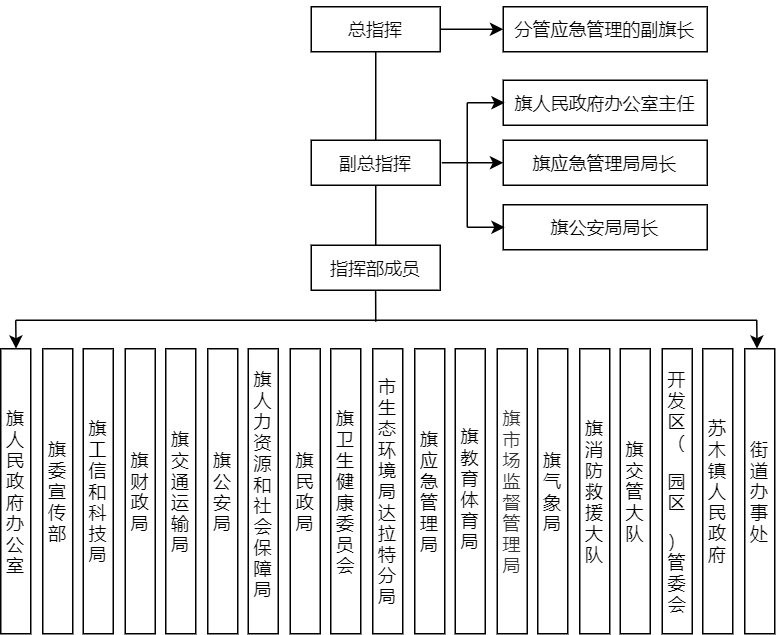 附件2旗危化事故应急预案流程图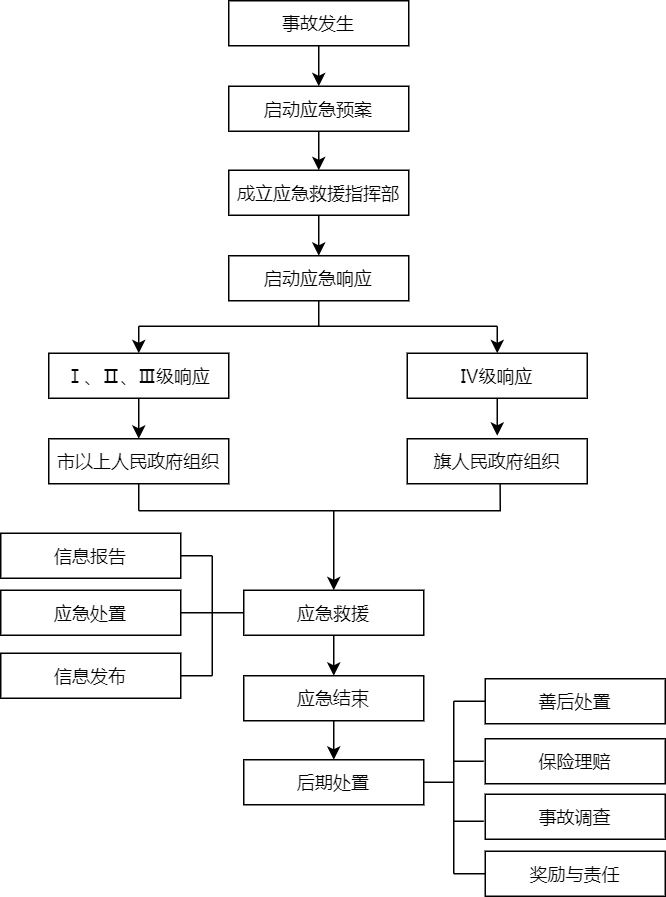 附件3旗危化应急指挥部通讯录附件4旗相关救援队伍名单附件5危化领域专家库附件6达拉特旗重点医院清单及地理位置图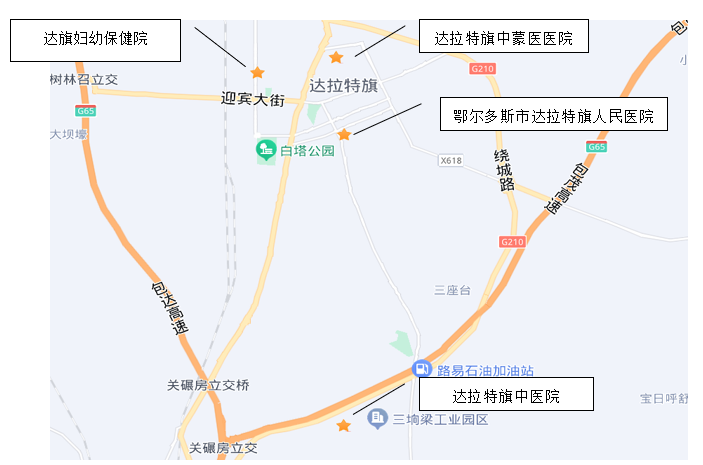 职务姓名单位联络电话总指挥尚振飞旗委常委、政府常务副旗长（常务）13604774755副指挥长张勇旗应急管理局局长15335545488副指挥长王海峰旗人民政府办公室主任13304776696副指挥长闫学军旗公安局局长13947762882成员云小平达拉特旗经济开发区党工委副书记、管委会副主任15804774321成员杨志忠恩格贝生态示范区管理委员会书记13354776660成员张晓云旗人民政府办公室副主任13847767711成员白万兴旗委宣传部常务副部长18847702888成员赵东明旗教育体育局局长13337078877成员石洛铭旗工信和科技局局长15047324994成员白云飞旗财政局局长13734876118成员常培荣旗交通运输局局长13327061116成员闫学军旗公安局局长13947762882成员李二梅旗人力资源和社会保障局局长15924402012成员李建宇旗民政局局长18747726611成员张根顺旗卫生健康委员会主任13947374735成员石夜明市生态环境局达拉特分局局长18904779878成员张勇旗应急管理局局长15335545488成员陈京勇旗气象局局长13604774968成员罗志强旗消防救援大队大队长15949455855成员张钢旗交管大队大队长15947721097成员王晨刚树林召镇镇长18847747878成员刘广展旦召苏木苏木长15904775908成员田岩峰王爱召镇镇长15044738702成员吕忠贵昭君镇镇长15044747222成员马良白泥井镇镇长18686239664成员王海军恩格贝镇镇长13134883277成员贾培强吉格斯太镇镇长13947744670成员李宝山中和西镇镇长15847722908成员杨尚荣风水梁镇镇长15049493322成员王玉泉昭君街道主任15704778080成员焦健工业街道主任15947653363成员石蓉西园街道主任15947391995成员李志刚锡尼街道主任13847798589成员杜伟白塔街道主任13947733423成员李志恒平原街道党工委书记13847745419序号应急救援队伍名称应急救援队伍主管单位值班电话地址1达拉特旗消防救援大队鄂尔多斯消防救援支队0477-5187674达拉特旗树林召镇万通家园北门2达电消防队达拉特发电厂0477-5182119达拉特旗树林召镇3响沙湾专职消防队内蒙古响沙湾旅游有限公司0477-5228888达拉特旗境内库布其沙漠边缘响沙湾4内蒙古亿利化学工业有限公司消防队达旗亿利应急救援大队0477-5292720达拉特旗树林召镇迎宾街亿利大道5新能能源有限公司消防队新能能源有限公司0477-2258119达拉特旗新奥大道6内蒙古荣信化工有限公司专职消防队内蒙古荣信化工有限公司0477-3952789内蒙古自治区鄂尔多斯市达拉特旗三晌梁工业园区序号姓名所属单位擅长领域联系电话1陈丽内蒙古荣信化工有限公司危化领域182477468272庞德河河内蒙古荣信化工有限公司危化领域150475963183陶美玲内蒙古荣信化工有限公司危化领域187477855264吴桂山新能能源有限公司危化领域159473345695李维新能能源有限公司危化领域181477479896高永新能能源有限公司危化领域139477239937白云新能能源有限公司危化领域177477030218宋志富新能能源有限公司危化领域150477192559李丕海液化空气（达拉特旗）有限公司危化领域1384581256110崔五洲内蒙古亿利化学工业有限公司危化领域1504739992711李正毅内蒙古亿利化学工业有限公司危化领域1537477900612鄂鹏内蒙古亿利化学工业有限公司危化领域1594749847213边永强亿利洁能股份有限公司达拉特分公司危化领域1384797845414王二春亿利洁能股份有限公司达拉特分公司危化领域1584970503515赵智伟亿利洁能股份有限公司达拉特分公司危化领域1348477046416邢贵江内蒙古久泰新材料科技股份有限公司危化领域1514976671217张冀东内蒙古经纬安全技术咨询有限责任公司危化领域1559842556518丁广玲内蒙古潭洋安全技术咨询有限责任公司危化领域1394720020619代强内蒙古经纬安全技术咨询有限责任公司危化领域1533293098620陈静包头燃气供热协会危化领域18047201978医院名称地址联系电话鄂尔多斯市达拉特旗人民医院达拉特旗德胜大街北50米0477-3946991达拉特旗中蒙医医院达拉特旗平原大街与建设路交汇处西北侧70米0477-3946038达旗妇幼保健院达拉特旗平原街道西园路海业家园北100米0477-2257788达拉特旗中医院达拉特旗内蒙古达拉特经济开发区管委会附近0477-5213140;5212563